АДМИНИСТРАЦИЯ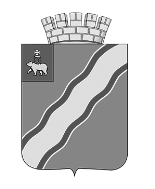 КРАСНОКАМСКОГО ГОРОДСКОГО ОКРУГАРАСПОРЯЖЕНИЕ09.03.2022                                                                                            № 52-р                                                              .О проведении конкурса «Лучший муниципальный служащий администрации Краснокамского городского округа» по итогам 2021 годаВ соответствии с постановлением администрации Краснокамского городского округа от 12 февраля 2020 г. № 63-п «О конкурсе «Лучший муниципальный служащий администрации Краснокамского городского округа», в целях поощрения муниципальных служащих администрации Краснокамского городского округа за значительные достижения в области муниципальной службы, повышения престижа муниципальной службы:1. Провести конкурс «Лучший муниципальный служащий администрации Краснокамского городского округа» по итогам 2021 года (далее – Конкурс) по следующим номинациям:- «Лучший руководитель администрации Краснокамского городского округа»;- «Лучший муниципальный служащий администрации Краснокамского городского округа».2. Установить срок приема документов для участия в Конкурсе с 10.03.2022 по 10.04.2022.3. Награждение победителей Конкурса произвести в торжественной обстановке в День местного самоуправления – 21 апреля 2022 г.4. Начальнику отдела по общим вопросам, муниципальной службе и кадрам администрации Краснокамского городского округа А.В.Благиных довести информацию до сведения руководителей отраслевых (функциональных) органов администрации Краснокамского городского округа.5. Контроль за исполнением данного распоряжения возложить на руководителя аппарата администрации Краснокамского городского округа О.С.Жернакову.Глава городского округа – глава администрации Краснокамского городского округа                                                          И.Я. БыкаризБлагиных А.В.4-49-01